ACSM CEC Certificate_______________________________________________________Participant NameMid-Atlantic ACSM Regional ChapterOrganization44th Annual Meeting November 5th & 6th 2021   Harrisburg PA                            650389                                           14                      November 6, 2021Approved Provider Number		   CECs Awarded                       Date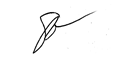 	Stephen M. LoRusso, PhD, MARC Executive Director		      Lead Program Administrator Signature